이력서본 이력서에 기재한 사항은 사실과 다름없음을 확인합니다.브라이언 레히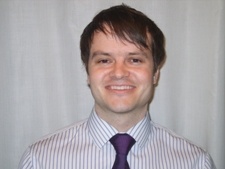 성명한글브라이언 레히지원분야부서부서번역성명영어Bryan Lahey지원분야직책직책감수자생년월일1982년 9월 1일1982년 9월 1일연락처휴대폰01-519-274-352601-519-274-3526현주소Stratford, Ontario CanadaStratford, Ontario Canada연락처e-mailbjl06e@naver.combjl06e@naver.com취미운동 (컬링)운동 (컬링)특기서울시 컬링연맹 맴버서울시 컬링연맹 맴버서울시 컬링연맹 맴버학력사항입학년월일졸업년월일학교명전공학점학력사항1996년9월10일2000년6월25일St. Anne’s 고등학교-4.0/5학력사항2001년9월1일2005년6월9일브록대학교스포츠경영학4.1/5.0학력사항2006년8월14일2007년12월15일플로리다주대학원스포츠경영학4.8/5.0학력사항경력사항근무기간근무처직위담당업무퇴직사유경력사항2017년3월1일-현재파이오컴감수자영어 수정, 웹툰 번역-경력사항2014년5월1일- 현재월드번역원감수자영어 수정, 한국어 번역-경력사항2014년3월-2014년8월폴리어학원선생님초,중학생 수업계약만료경력사항2013년9월-2014년1월Soompi Inc.번역가한국어에서 영어로 번역직장이동경력사항2012년5월-2012년12월한국외대 국제사회교육원강사한국전력공사 직원 영어연수계약만료어학종류공인점수회화수준회화수준회화수준자격증종류등급발행처등록번호어학한국어78.5상중하자격증TOPIK4한국어 능력시험0115100066어학프랑스어-상중하자격증----어학스페인어-상중하자격증----OA활용능력분류능력분류능력OA활용능력WINDOWS상      중      하PPT상      중      하OA활용능력MS-WORD상      중      하HWP상      중      하OA활용능력EXCEL상      중      하기타HTML, OmegaT, Photoshop특별활동및기타사항기간기관명내용비고특별활동및기타사항2012English Opens Doors칠레에서 봉사 활동3개월특별활동및기타사항2012 ~ 2013금강대학교장학생으로 선발되어 한국어 연수 수료, 영어 감수(editing) 인턴1년특별활동및기타사항2014 ~ 2017Lang-8.com영어 감수(editing)1년특별활동및기타사항특별활동및기타사항특별활동및기타사항특별활동및기타사항